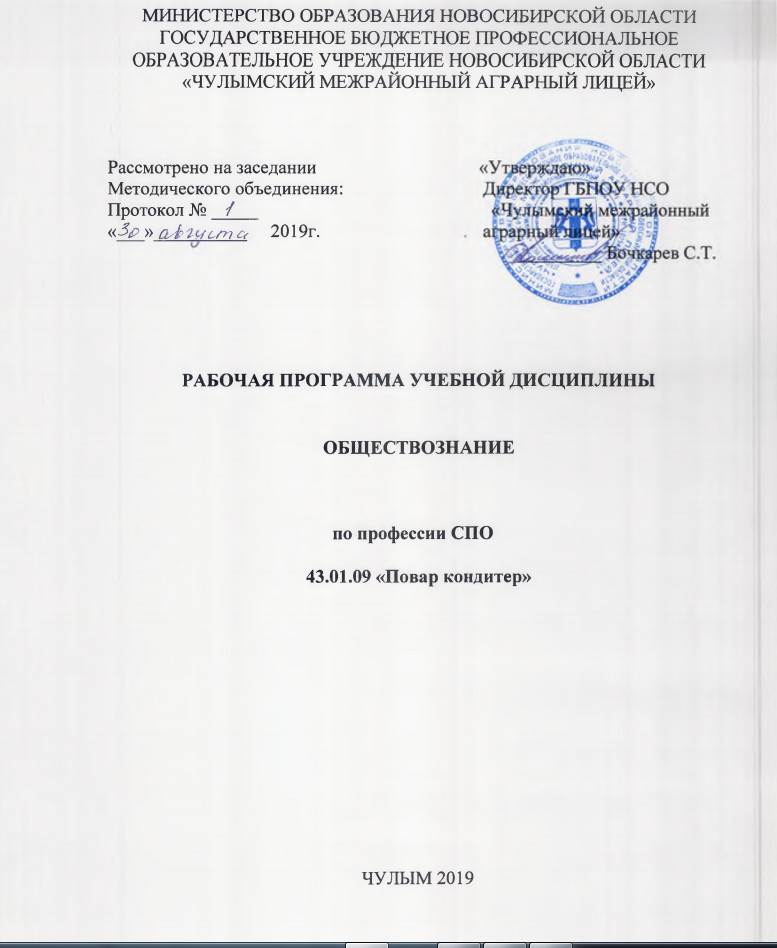 Данная рабочая программа разработана на основе Федерального Государственного Образовательного стандарта по профессии среднего профессионального образования 43.01.09 (Повар, кондитер)Автор А. Г. Важенин, доцент кафедры философии, социологии, политологии и истории Российского университета кооперации, к. истории Рецензенты: В.Э Багдасарян, декан факультета истории политологии и права 36 Московского государственного областного университета, д. истории., профессор; Н.В. Карякина, преподаватель истории и обществознания ГАПОУ "Московский образовательный комплекс им. В. Талалихина" г. МосквыОрганизация-разработчик: ГБПОУ НСО «ЧУЛЫМСКИЙ МЕЖРАЙОННЫЙ АГРАРНЫЙ ЛИЦЕЙ»Разработчик:Поперечняк Михаил Анатольевич  - преподаватель обществознания.Рекомендована экспертным советом по профессиональному образованию Федерального государственного учреждения Федерального института развития образования (ФГАУ ФИРО).Заключение экспертного совета № 3 от 15 июля 2015Разработана с учетом Примерной основной образовательной программы среднего общего образования, одобренной решением федерального учебно-методического объединения по общему образованию (протокол от 28 июня 2016 г. № 2/16-з).СОДЕРЖАНИЕПаспорт рабочей программы рабочей дисциплины………………..…4Структура и содержание учебной дисциплины….………….………….8Условия реализации рабочей программы учебной дисциплин………18Контроль и оценка результатов Освоения учебной дисциплины…...211. Паспорт рабочей ПРОГРАММЫ УЧЕБНОЙ ДИСЦИПЛИНЫ1.1.  Область применения программы    Программа учебной дисциплины  обществознание является частью основной профессиональной образовательной программы в соответствии с ФГОС по специальности43.01.09 (Повар, кондитер)1.2. Место дисциплины в структуре основной профессиональной образовательной программы: Дисциплина входит в общеобразовательный цикл.1.3. Цели и задачи дисциплины – требования к результатам освоения дисциплины:развитие личности в период ранней юности, ее духовно-нравственной и политической культуры, социального поведения, основанного на уважении принятых в обществе норм, способности к личному самоопределению и самореализации;воспитание гражданской ответственности, национальной идентичности, толерантности, приверженности гуманистическим и демократическим ценностям, закрепленным в Конституции Российской Федерации;овладение системой знаний об обществе, его сферах, необходимых для успешного взаимодействия с социальной средой и выполнения типичных социальных ролей человека и гражданина;овладение умением получать и осмысливать социальную информацию, освоение способов познавательной, коммуникативной, практической деятельности, необходимых для участия в жизни гражданского общества и государства;формирование опыта применения полученных знаний и умений для решения типичных задач в области социальных отношений; гражданской и общественной деятельности, межличностных отношений, отношений между людьми различных национальностей и вероисповеданий, в семейно-бытовой сфере; для соотнесения своих действий и действий других людей с нормами поведения, установленными законом.В результате освоения учебной дисциплины обучающийся должен  уметь:характеризовать основные социальные объекты, выделяя их существенные признаки, закономерности развития;анализировать актуальную информацию о социальных объектах, выявляя их общие черты и различия; устанавливать соответствия между существенными чертами и признаками изученных социальных явлений и обществоведческими терминами и понятиями;объяснять причинно-следственные и функциональные связи изученных социальных объектов (включая взаимодействия человека и общества, важнейших социальных институтов, общества и природной среды, общества и культуры, взаимосвязи подсистем и элементов общества);раскрывать на примерах изученные теоретические положения и понятия социально-экономических и гуманитарных наук;осуществлять поиск социальной информации, представленной в различных знаковых системах (текст, схема, таблица, диаграмма, аудиовизуальный ряд); извлекать из неадаптированных оригинальных текстов (правовых, научно-популярных, публицистических и др.) знания по заданным темам; систематизировать, анализировать и обобщать неупорядоченную социальную информацию; различать в ней факты и мнения, аргументы и выводы;оценивать действия субъектов социальной жизни, включая личность, группы, организации, с точки зрения социальных норм, экономической рациональности;формулировать на основе приобретенных обществоведческих знаний собственные суждения и аргументы по определенным проблемам;подготавливать устное выступление, творческую работу по социальной проблематике;применять социально-экономические и гуманитарные знания в процессе решения познавательных задач по актуальным социальным проблемам;      использовать приобретенные знания и умения в практической деятельности и повседневной жизни для:успешного выполнения типичных социальных ролей; сознательного взаимодействия с различными социальными институтами;совершенствования собственной познавательной деятельности;критического восприятия информации, получаемой в межличностном общении и массовой коммуникации; осуществления самостоятельного поиска, анализа и использования собранной социальной информации;решения практических жизненных проблем, возникающих в социальной деятельности;ориентировки в актуальных общественных событиях, определения личной гражданской позиции;предвидения возможных последствий определенных социальных действий;оценки происходящих событий и поведения людей с точки зрения морали и права;реализации и защиты прав человека и гражданина, осознанного выполнения гражданских обязанностей;осуществления конструктивного взаимодействия людей с разными убеждениями, культурными ценностями и социальным положением.В результате освоения учебной дисциплины обучающийся должен знать:биосоциальную сущность человека, основные этапы и факторы социализации личности, место и роль человека в системе общественных отношений;тенденции развития общества в целом как сложной динамичной системы, а также важнейших социальных институтов;необходимость регулирования общественных отношений, сущность социальных норм, механизмы правового регулирования;особенности социально-гуманитарного познания;1.4. Рекомендуемое количество часов на освоение примерной программы учебной дисциплины:максимальной учебной нагрузки обучающегося144, в том числе:обязательной аудиторной учебной нагрузки обучающегося96 часов.2. СТРУКТУРА И  СОДЕРЖАНИЕ УЧЕБНОЙ ДИСЦИПЛИНЫ ОБЩЕСТВОЗНАНИЕ2.1. Объем учебной дисциплины и виды учебной работы43.01.09 «Повар, кондитер»( 1 курс ) (106 часов)43.01.09 «Повар, кондитер»( 2 курс ) (106 часов)Для характеристики уровня освоения учебного материала используются следующие обозначения:– Ознакомительный (узнавание ранее изученных объектов, свойств).– Репродуктивный (выполнение деятельности по образцу, инструкции или под руководством).– Продуктивный (планирование и самостоятельное выполнение деятельности, решение проблемных задач).3. Условия реализации УЧЕБНОЙ дисциплиныОБЩЕСТВОЗНАНИЕ3.1. Требования к минимальному материально-техническому обеспечениюРеализация учебной дисциплины требует наличия учебного кабинета обществознание  Оборудование учебного кабинета:- посадочные места по количеству обучающихся;- рабочее место преподавателя;
3.2. Информационное обеспечение обученияПеречень рекомендуемых учебных изданий, Интернет-ресурсов, дополнительной литературыОсновные источники:Для обучающихся1. Важенин А.Г. Обществознание: учебник. – М., 2017.2. Важенин А.Г. Практикум по обществознанию: учеб.пособие. – М., 20053. Кишенкова О.В. Тестовый контроль на уроках обществознания в    10–11 кл. – М., 2005.4. Кишенкова О.В., Лискова Т.Е. Обществознание. Старшая школа. Сборник тестовых заданий для тематического и итогового контроля. – М., 2006.5. Смирнов И.П.Введение в современное обществознание: учебник –М., 2005.Для преподавателейИзлагается в следующей редакции: Об образовании в Российской Федерации: федер. закон от 29.12. 2012 № 273-ФЗ (в ред. Федеральных законов от 07.05.2013 № 99-ФЗ, от 07.06.2013 № 120-ФЗ, от 02.07.2013 № 170-ФЗ, от 23.07.2013 № 203-ФЗ, от 25.11.2013 № 317-ФЗ, от 03.02.2014 № 11-ФЗ, от 03.02.2014 № 15-ФЗ, от 05.05.2014 № 84-ФЗ, от 27.05.2014 № 135-ФЗ, от 04.06.2014 № 148-ФЗ, с изм., внесенными Федеральным законом от 04.06.2014 № 145-ФЗ, в ред. от 03.07.2016, с изм. от 19.12.2016.) 1. Единый государственный экзамен. Контрольные измерительные материалы. Обществознание. – М., 2006.2. Певцова Е.А., Важенин А.Г. Теория государства и права: учеб.пособие для УСПО). – Ростов н/Д, 2006.3. Певцова Е.А. Право. Основы правовой культуры. 10–11 кл.: в 4 ч. – М., 2007.4. Болотина Т.В., Певцова Е.А., Миков П.В., Суслов А.Б., Смирнов В.В. Права человека. – М., 2007.5. Яковлев А.И. Основы правоведения. – М., 2006.6. Учебно-тренировочные материалы для сдачи ЕГЭ. – М., 2007.Дополнительные источники:Нормативные правовые акты1. Конституция Российской Федерации. Принята на референдуме 12 декабря 1993 г. – М., 2005.2. Гражданский кодекс Российской Федерации (часть первая) от 21 октября 1994 г. № 51-ФЗ (в ред. ФЗ от 26.06.2007 № 118-ФЗ)) // СЗ РФ.  –1994. – № 32. – Ст. 3301.3. Гражданский кодекс Российской Федерации (часть вторая) от 26 января 1996 г. № 14 (в ред. от 24.07.2007 № 218-ФЗ) // СЗ РФ. – 1996. – № 5.   – Ст. 410.4. Гражданский кодекс Российской Федерации (часть третья). Раздел V «Наследственное право» от 26 ноября 2001. № 146-ФЗ от 03.06.2006 № 73-ФЗ, с изм., внесенными Федеральным законом от 29.12.2006 № 258-ФЗ) // СЗ РФ. – 2001. – № 49. – Ст. 4552.5. Гражданский кодекс Российской Федерации (часть четвертая) 18.12.2006 № 231-ФЗ СЗ РФ , 25.12.2006, № 52 (1 ч.), ст. 5496.6. Гражданский процессуальный кодекс Российской Федерации от 14 ноября 2002 № 138-ФЗ (в ред. от 24.07.2007 № 214-ФЗ) // СЗ РФ. – 2002.    – № 46. – Ст. 4532.7. Уголовный кодекс Российской Федерации от 13 июня 1996 г. № 63-ФЗ (в ред. ФЗ от 24.07.2007 № 214-ФЗ)) // СЗ РФ. – 1996. – № 25. – Ст. 2954.8. Кодекс РФ об административных правонарушениях от 30 декабря 2001 № 195 (в ред. от 24.07.2007 № 218-ФЗ) // СЗ РФ. – 2002. – № 1. – Ст. 1.9. Трудовой кодекс Российской Федерации от 30 декабря 2001. № 197-ФЗ // СЗ РФ. – 2002. – № 1. – Ч. 1. – Ст. 3.10. Уголовно-процессуальный кодекс Российской Федерации от 18 декабря 2001 г. № 174-ФЗ (в ред. от 24.07.2007 № 214-ФЗ) // СЗ РФ. – 2001. – № 52. – Ч.1. – Ст. 4921..12. Федеральный закон «О дополнительных гарантиях по социальной поддержке детей-сирот и детей, оставшихся без попечения родителей» от 21 декабря 1996 г. № 159-ФЗ (в ред. ФЗ от 22.08.2004 № 122-ФЗ) // СЗ РФ. – 1996. – № 52. – Ст. 5880.13. Федеральный закон от 24 июля 1998 г. № 124-ФЗ «Об основных гарантиях прав ребенка в Российской Федерации» (в ред. ФЗ от 30.06.2007 № 120-ФЗ)) // СЗ РФ. – 1998. – № 31. – Ст. 3802.14. Федеральный закон от 24 июня 1999 года № 120-ФЗ «Об основах системы профилактики безнадзорности и правонарушений несовершеннолетних» (в ред. от 24.07.2007 № 214-ФЗ) // СЗ РФ. – 1999. – № 26. – Ст. 3177.15. Закон Российской Федерации «О защите прав потребителей» от 9 января 1996 г. № 2 –ФЗ (в ред. от 25.11.2006 № 193-ФЗ) // СЗ РФ. – 1996. – № 3. – Ст. 140.16. Федеральный закон «О гражданстве Российской Федерации» от 31 мая 2002 г. № 62-ФЗ (в ред. ФЗ от 18.07.2006 № 121-ФЗ) // СЗ РФ. – 2002. – № 22. – Ст. 2031.17. Федеральный закон «О выборах Президента Российской Федерации» от 10 января 2003 г. № 19-ФЗ (вред.ФЗ от 24.07.2007 № 214-ФЗ) // СЗ РФ. – 2003. – № 2. – Ст. 171.Электронные ресурсы сети Интернет:1. http://www.uchportal.ru/учительский портал; «Сеть творческих учителей»;2. http://1sentyabrya.ru/ общеобразовательный портал;4. Контроль и оценка результатов освоения УЧЕБНОЙ Дисциплины ОБЩЕСТВОЗНАНИЕКонтроль и оценка результатов освоения учебной дисциплины осуществляется преподавателем в процессе проведения практических занятий, тестирования, а также выполнения обучающимися индивидуальных заданий, проектов, исследований.	Вид учебной работы	Количество часовКоличество часовМаксимальная учебная нагрузка (всего)318318Обязательная аудиторная учебная нагрузка (всего)212212Экзамен (всего)Д/ЗД/ЗВ том числе В том числе В том числе Самостоятельные работы (всего)Самостоятельные работы (всего)106Практические работы (всего)Практические работы (всего)88Наименование разделов и темСодержание учебного материала, лабораторные и практические работы, самостоятельная работа обучающихся, курсовая работаОбъём часовУровень усвоенияРаздел 1«Человек. Человек в системе общественных отношений»(52 часа)Тема 1.1.«Природа человека, врожденные и приобретенные качества»(4 часа)Человек как продукт биологической и социальной эволюции.11Тема 1.1.«Природа человека, врожденные и приобретенные качества»(4 часа)Человек как продукт биологической и социальной эволюции.12Тема 1.1.«Природа человека, врожденные и приобретенные качества»(4 часа)Самостоятельная работа. Реферат на тему: «Антропогенез» и «Социогенез».3Тема 1.1.«Природа человека, врожденные и приобретенные качества»(4 часа)Практическая работа. «Что такое неолитическая революция. Каковы её причины».13Тема 1.1.«Природа человека, врожденные и приобретенные качества»(4 часа)Самостоятельная работа. Реферат на тему: «единство биологического и социального в человеке».3Тема 1.1.«Природа человека, врожденные и приобретенные качества»(4 часа)Практическая работа. Объясните понятие «человек».13Тема 1.2.«Духовная культура личности и общества»(4 часа)Человек, Индивид, Личность.11Тема 1.2.«Духовная культура личности и общества»(4 часа)Человек, Индивид, Личность.12Тема 1.2.«Духовная культура личности и общества»(4 часа)Самостоятельная работа. Реферат на тему: «Социализация» «Формирование личности».3Тема 1.2.«Духовная культура личности и общества»(4 часа)Практическая работа. «Какую роль в становлении личности играет воспитание. В чём состоит взаимосвязь целенаправленного и стихийного воспитания.13Тема 1.2.«Духовная культура личности и общества»(4 часа)Самостоятельная работа. Реферат на тему: «Формирование личности»3Тема 1.2.«Духовная культура личности и общества»(4 часа)Практическая работа. «В чем различие понятий человек, индивид, личность».13Тема 1.3«Наука и образование в современном мире»(4 часа)Деятельность человека.11Тема 1.3«Наука и образование в современном мире»(4 часа)Деятельность человека.12Тема 1.3«Наука и образование в современном мире»(4 часа)Самостоятельная работа. Реферат на тему: «Поведение. Каковы его критерии».3Тема 1.3«Наука и образование в современном мире»(4 часа)Практическая работа. «В чём состоят различия труда и игры.13Тема 1.3«Наука и образование в современном мире»(4 часа)Самостоятельная работа. Реферат на тему: «Интеллектуальный труд»3Тема 1.3«Наука и образование в современном мире»(4 часа)Практическая работа. « Какую роль выполняет игра в жизни человека».13Тема 1.4«Мораль, искусство и религия как элементы духовной культуры»(4 часа)Сознание, соотношение бытия и сознания.11Тема 1.4«Мораль, искусство и религия как элементы духовной культуры»(4 часа)Сознание, соотношение бытия и сознания.12Тема 1.4«Мораль, искусство и религия как элементы духовной культуры»(4 часа)Самостоятельная работа. Реферат на тему: «Роль игры в сознании жизни человека».3Тема 1.4«Мораль, искусство и религия как элементы духовной культуры»(4 часа)Практическая работа. «Что такое самосознание. Каковы его формы. В чём состоят предпосылки формирования самосознания».13Тема 1.4«Мораль, искусство и религия как элементы духовной культуры»(4 часа)Самостоятельная работа. Реферат на тему: «Самосознание».3Тема 1.4«Мораль, искусство и религия как элементы духовной культуры»(4 часа)Практическая работа. «Какие формы бытия вы знаете. Объясните их»13Тема 1.5«Познание»(4 часа)Познание.11Тема 1.5«Познание»(4 часа)Познание.12Тема 1.5«Познание»(4 часа)Самостоятельная работа. Реферат на тему: «Истина». 3Тема 1.5«Познание»(4 часа)Практическая работа. «Какова роль языка в процессе познания».13Тема 1.5«Познание»(4 часа)Самостоятельная работа. Реферат на тему: «Интуиция» «Мировоззрение»3Тема 1.5«Познание»(4 часа)Практическая работа.  «Что такое интуиция. Как протекает этот процесс»13Тема 1.6«Общение»(4 часа)Общение.11Тема 1.6«Общение»(4 часа)Общение.12Тема 1.6«Общение»(4 часа)Самостоятельная работа. Реферат на тему: «Формы общения».3Тема 1.6«Общение»(4 часа)Практическая работа. «Что такое общение Виды общения Функции общения».13Тема 1.6«Общение»(4 часа)Самостоятельная работа. Реферат на тему: «Этикет»3Тема 1.6«Общение»(4 часа)Практическая работа. «Что такое культура общения»13Тема 1.7«Понятие общества»(4 часа)Понятие общества.11Тема 1.7«Понятие общества»(4 часа)Понятие общества.12Тема 1.7«Понятие общества»(4 часа)Самостоятельная работа. Реферат на тему: «Страна, Государство, Нация».3Тема 1.7«Понятие общества»(4 часа)Практическая работа. «Приведите примеры групп людей, один из которых являются обществами, а другие – нет. Обоснуйте своё мнение.13Тема 1.7«Понятие общества»(4 часа)Самостоятельная работа. Реферат на тему: «Духовный институт»3Тема 1.7«Понятие общества»(4 часа)Практическая работа. «Что такое общественные отношения» Каковы их виды»13Тема 1.8«Сферы общества»(4 часа)Сферы общества.11Тема 1.8«Сферы общества»(4 часа)Сферы общества.12Тема 1.8«Сферы общества»(4 часа)Самостоятельная работа. Реферат на тему: «Демократия».3Тема 1.8«Сферы общества»(4 часа)Практическая работа. «Какие сферы общества вы знаете».13Тема 1.8«Сферы общества»(4 часа)Самостоятельная работа. Реферат на тему: «Экономическая сфера общества».3Тема 1.8«Сферы общества»(4 часа)Практическая работа. «Охарактеризуйте понятие «культура» Каковы её составляющие».13Тема 1.9«Общество и природа»(4 часа)Общество и природа.11Тема 1.9«Общество и природа»(4 часа)Общество и природа.12Тема 1.9«Общество и природа»(4 часа)Самостоятельная работа. Реферат на тему: «Первобытное общество».3Тема 1.9«Общество и природа»(4 часа)Практическая работа. «Взаимосвязь человека и природы».13Тема 1.9«Общество и природа»(4 часа)Самостоятельная работа. Реферат на тему: «Природа»3Тема 1.9«Общество и природа»(4 часа)Практическая работа. «Решение экологических проблем»13Тема 1.10«Развитие общества» (4 часа)Развитие общества.11Тема 1.10«Развитие общества» (4 часа)Развитие общества.12Тема 1.10«Развитие общества» (4 часа)Самостоятельная работа. Реферат на тему: «Диалектика».3Тема 1.10«Развитие общества» (4 часа)Практическая работа. «Почему народы Земли развиваются с неодинаковой скоростью. Как отношения между народами влияют на прогресс их развития».13Тема 1.10«Развитие общества» (4 часа)Самостоятельная работа. Реферат на тему: «Развитие через отрицание»3Тема 1.10«Развитие общества» (4 часа)Практическая работа. «Что такое диалектика. Как и где она возникла»13Тема 1.11«Культура и цивилизация»(4 часа)Культура и цивилизация.11Тема 1.11«Культура и цивилизация»(4 часа)Культура и цивилизация.12Тема 1.11«Культура и цивилизация»(4 часа)Самостоятельная работа. Реферат на тему: «Культура».3Тема 1.11«Культура и цивилизация»(4 часа)Практическая работа. «В чём состоит взаимосвязь культуры и цивилизации».13Тема 1.11«Культура и цивилизация»(4 часа)Самостоятельная работа. Реферат на тему: «Цивилизация»3Тема 1.11«Культура и цивилизация»(4 часа)Практическая работа. «Что такое глобализация. Каковы ее основные черты».13Тема 1.12«Типология обществ»(4 часа)Типология обществ.11Тема 1.12«Типология обществ»(4 часа)Типология обществ.12Тема 1.12«Типология обществ»(4 часа)Самостоятельная работа. Реферат на тему: «Индустриальное общество» «Доиндустриальное общество» «Постиндустриальное общество».3Тема 1.12«Типология обществ»(4 часа)Практическая работа. «Заполните таблицу».13Тема 1.12«Типология обществ»(4 часа)Самостоятельная работа. Реферат на тему: «Современный подход к типологии обществ»3Тема 1.12«Типология обществ»(4 часа)Практическая работа. «В чем состоит отличие простого общества от сложного»13Тема 1.13«ГлобализацияЧеловеческого общества»(4 часа)Глобализация человеческого общества.11Тема 1.13«ГлобализацияЧеловеческого общества»(4 часа)Глобализация человеческого общества.12Тема 1.13«ГлобализацияЧеловеческого общества»(4 часа)Самостоятельная работа. Реферат на тему: «Глобализация».3Тема 1.13«ГлобализацияЧеловеческого общества»(4 часа)Практическая работа. «В чём проявляются глобальные проблемы современности».13Тема 1.13«ГлобализацияЧеловеческого общества»(4 часа)Самостоятельная работа. Реферат на тему: «Развитие глобализации»3Тема 1.13«ГлобализацияЧеловеческого общества»(4 часа)Практическая работа. «Каковы характерные черты глобализации»13Раздел 2«Общество как сложная динамическая система»(23 часа)Тема 2.1«Общество как сложная динамическая система»(4 часа)Культура.11Тема 2.1«Общество как сложная динамическая система»(4 часа)Культура.12Тема 2.1«Общество как сложная динамическая система»(4 часа)Самостоятельная работа. Реферат на тему: «Виды культуры».3Тема 2.1«Общество как сложная динамическая система»(4 часа)Практическая работа. «В чём состоят государственные гарантии свободы доступа к культурным ценностям».13Тема 2.1«Общество как сложная динамическая система»(4 часа)Самостоятельная работа. Реферат на тему: «Ценности»3Тема 2.1«Общество как сложная динамическая система»(4 часа)Практическая работа. «Дайте характеристику понятия Культура»13Тема 2.2«Наука»(4 часа)Наука.11Тема 2.2«Наука»(4 часа)Наука.12Тема 2.2«Наука»(4 часа)Самостоятельная работа.  Реферат на тему: «Области научных знаний».3Тема 2.2«Наука»(4 часа)Практическая работа. «Какие бывают методы теоретического научного познания».13Тема 2.2«Наука»(4 часа)Самостоятельная работа.  Реферат на тему: «Политология»3Тема 2.2«Наука»(4 часа)Практическая работа. «Каковы функции науки»13Тема 2.3«Образование»(3 часа)Образование.11Тема 2.3«Образование»(3 часа)Самостоятельная работа.  Реферат на тему: «Бакалавр» «Магистр» «Специалист».3Тема 2.3«Образование»(3 часа)Практическая работа. «Каковы права и обязанности участников учебного процесса? В каком документе они зафиксированы?».13Тема 2.3«Образование»(3 часа)Самостоятельная работа.  Реферат на тему: «Уровни образования»3Тема 2.3«Образование»(3 часа)Практическая работа. «Каковы права и обязанности участников  учебного процесса»13Тема 2.4«Мораль»(4 часа)Мораль.11Тема 2.4«Мораль»(4 часа)Мораль.12Тема 2.4«Мораль»(4 часа)Самостоятельная работа.  Реферат на тему: «Социальные нормы».3Тема 2.4«Мораль»(4 часа)Практическая работа. «Какие функции выполняет мораль?».13Тема 2.4«Мораль»(4 часа)Самостоятельная работа.  Реферат на тему: «Гуманизм» «Совесть»3Тема 2.4«Мораль»(4 часа)Практическая работа. «Охарактеризуйте принципы морали»13Тема 2.5«Религия»(4 часа)Религия.11Тема 2.5«Религия»(4 часа)Религия.12Тема 2.5«Религия»(4 часа)Самостоятельная работа.  Реферат на тему: «Элементы религии».3Тема 2.5«Религия»(4 часа)Практическая работа. «Каковы основы положения христианского учения?».13Тема 2.5«Религия»(4 часа)Самостоятельная работа.  Реферат на тему: «Религиозные сознания» «Буддизм» «Христианство» «Ислам»3Тема 2.5«Религия»(4 часа)Практическая работа. «Как возник буддизм» Когда возникло христианство»13Тема 2.6«Искусство»(4 часа)Искусство.11Тема 2.6«Искусство»(4 часа)Искусство.12Тема 2.6«Искусство»(4 часа)Самостоятельная работа.  Реферат на тему: «Искусство и религия».3Тема 2.6«Искусство»(4 часа)Практическая работа. «Как искусство связанно с моралью?».13Тема 2.6«Искусство»(4 часа)Самостоятельная работа.  Реферат на тему: «Искусство и мораль» «Искусство и техника»3Тема 2.6«Искусство»(4 часа)Практическая работа. «Что такое художественный образ. Как он может воздействовать на людей»13Раздел 3«Экономика»(31 час)Тема 3.1«Понятие экономики»(4 часа)Понятие экономики.11Тема 3.1«Понятие экономики»(4 часа)Понятие экономики.12Тема 3.1«Понятие экономики»(4 часа)Самостоятельная работа.  Реферат на тему: «Себестоимость» «Менеджмент» «Рентабельность» «Специализация».3Тема 3.1«Понятие экономики»(4 часа)Практическая работа. «Какую роль в экономики играет разделение труда и специализация?».13Тема 3.1«Понятие экономики»(4 часа)Самостоятельная работа.  Реферат на тему: «Экономические системы» «Экономические ресурсы»3Тема 3.1«Понятие экономики»(4 часа)Практическая работа. «Каковы задачи экономики»13Тема 3.2«Рынок»(4 часа)Рынок.11Тема 3.2«Рынок»(4 часа)Рынок.12Тема 3.2«Рынок»(4 часа)Самостоятельная работа.  Реферат на тему: «Эмиссия» «Инфляция» «Ценообразование».3Тема 3.2«Рынок»(4 часа)Практическая работа. «Что такое рыночное равновесие? Объясните понятие «Рынок одного товара» ».13Тема 3.2«Рынок»(4 часа)Самостоятельная работа.  Реферат на тему: «Деньги»  «Рыночная экономика»3Тема 3.2«Рынок»(4 часа)Практическая работа. «Какие формы денег существовали в прошлом» 13Тема 3.3«Роль государства в экономике»(5 часов)Роль государства в экономике.11Тема 3.3«Роль государства в экономике»(5 часов)Роль государства в экономике.12Тема 3.3«Роль государства в экономике»(5 часов)Роль государства в экономике.12Тема 3.3«Роль государства в экономике»(5 часов)Роль государства в экономике.12Тема 3.3«Роль государства в экономике»(5 часов)Самостоятельная работа.  Реферат на тему: «Секвестр» 3Тема 3.3«Роль государства в экономике»(5 часов)Практическая работа. «Дайте определение понятия «Экономический цикл»».13Тема 3.4«Экономика потребителя»(9 часов)Экономика потребителя.11Тема 3.4«Экономика потребителя»(9 часов)Экономика потребителя.12Тема 3.4«Экономика потребителя»(9 часов)Экономика потребителя.12Тема 3.4«Экономика потребителя»(9 часов)Экономика потребителя.12Тема 3.4«Экономика потребителя»(9 часов)Экономика потребителя.12Тема 3.4«Экономика потребителя»(9 часов)Экономика потребителя.12Тема 3.4«Экономика потребителя»(9 часов)Экономика потребителя.12Тема 3.4«Экономика потребителя»(9 часов)Самостоятельная работа.  Реферат на тему: «Доходы» «Сбережения на труд» «Профсоюзы»3Тема 3.4«Экономика потребителя»(9 часов)Практическая работа. «Какие существуют виды безработицы? В чём состоят последствия безработицы на индивидуальном и общественном уровне?»13Тема 3.4«Экономика потребителя»(9 часов)Самостоятельная работа.  Реферат на тему: «Поведение потребителя» «Занятость и безработица»3Тема 3.4«Экономика потребителя»(9 часов)Практическая работа. «Какую роль играет государство на рынке труда»13Тема 3.5«Россия в мировой экономике»(9 часов)Россия в мировой экономике.11Тема 3.5«Россия в мировой экономике»(9 часов)Россия в мировой экономике.12Тема 3.5«Россия в мировой экономике»(9 часов)Россия в мировой экономике.13Тема 3.5«Россия в мировой экономике»(9 часов)Россия в мировой экономике.12Тема 3.5«Россия в мировой экономике»(9 часов)Россия в мировой экономике.12Тема 3.5«Россия в мировой экономике»(9 часов)Россия в мировой экономике.12Тема 3.5«Россия в мировой экономике»(9 часов)Самостоятельная работа.  Реферат на тему: «Экономический институт»3Тема 3.5«Россия в мировой экономике»(9 часов)Практическая работа. «Как проходило становление современной российской экономики? Каковы её особенности, проблемы и перспективы развития? Какую роль играет Россия в мировой экономике?13Тема 3.5«Россия в мировой экономике»(9 часов)Самостоятельная работа.  Реферат на тему: «Международное разделение труда» «Особенности,  проблемы и перспективы развития экономики России»3Тема 3.5«Россия в мировой экономике»(9 часов)Практическая работа. «Какую роль в мировой экономике играют транснациональные корпорации» 13Тема 3.5«Россия в мировой экономике»(9 часов)Самостоятельная работа.  Реферат на тему:3Тема 3.5«Россия в мировой экономике»(9 часов)Практическая работа. «Какова взаимосвязь глобализации и регионализации»13Тема 3.5«Россия в мировой экономике»(9 часов)Всего:106 часовРаздел 1«Социальные отношения»(26 часов)Тема 1.1«Социальная стратификация»(4 часа)Социальная стратификация.11Тема 1.1«Социальная стратификация»(4 часа)Социальная стратификация.12Тема 1.1«Социальная стратификация»(4 часа)Самостоятельная работа.  Реферат на тему: «Социальный статус».3Тема 1.1«Социальная стратификация»(4 часа)Практическая работа. «Охарактеризуйте основания стратификации».13Тема 1.1«Социальная стратификация»(4 часа)Самостоятельная работа.  Реферат на тему: «Ролевое исполнение».3Тема 1.1«Социальная стратификация»(4 часа)Практическая работа. «Охарактеризуйте понятие «социальная мобильность». Приведите примеры её проявления».13Тема 1.2«Социальное поведение»(4 часа)Социальное поведение.11Тема 1.2«Социальное поведение»(4 часа)Социальное поведение.12Тема 1.2«Социальное поведение»(4 часа)Самостоятельная работа.  Реферат на тему: «Формальный контроль».3Тема 1.2«Социальное поведение»(4 часа)Практическая работа. «Чем различаются понятия «поведение» и «социальное поведение»?».13Тема 1.2«Социальное поведение»(4 часа)Самостоятельная работа.  Реферат на тему: «Социальный конфликт».3Тема 1.2«Социальное поведение»(4 часа)Практическая работа. «Что такое социальный конфликт? Каковы его стадии?».13Тема 1.3«Молодёжь»(3 часа)Молодёжь.11Тема 1.3«Молодёжь»(3 часа)Молодёжь.12Тема 1.3«Молодёжь»(3 часа)Самостоятельная работа.  Реферат на тему: «Молодёжный экстремизм».3Тема 1.3«Молодёжь»(3 часа)Практическая работа. «В чём заключаются особенности молодёжной субкультуры? Каковы её положительные и отрицательные черты?».13Тема 1.4«Молодёжь»(3 часа)Молодёжь.11Тема 1.4«Молодёжь»(3 часа)Молодёжь.12Тема 1.4«Молодёжь»(3 часа)Самостоятельная работа.  Реферат на тему: «Молодёжный экстремизм».3Тема 1.4«Молодёжь»(3 часа)Практическая работа. «В чём заключаются особенности молодёжной субкультуры? Каковы её положительные и отрицательные черты?».13Тема 1.5«Этнические общности»(3 часа)Этнические общности.11Тема 1.5«Этнические общности»(3 часа)Самостоятельная работа.  Реферат на тему: «Племя» «Род» «Народность». «Национальность»3Тема 1.5«Этнические общности»(3 часа)Практическая работа. «Что такое этнос?» «Каковы его признаки?».13Тема 1.5«Этнические общности»(3 часа)Самостоятельная работа.  Реферат на тему: «Межнациональные отношения».3Тема 1.5«Этнические общности»(3 часа)Практическая работа. «В чём сходство и различие национализма и патриотизма?».13Тема 1.6«Семья»(9 часов)Этнические общности.11Тема 1.6«Семья»(9 часов)Самостоятельная работа.  Реферат на тему: «Семейное право».3Тема 1.6«Семья»(9 часов)Практическая работа. «Что такое этнос,Каковы его признаки?»13Тема 1.6«Семья»(9 часов)Самостоятельная работа.  Реферат на тему: «Жизненный цикл семьи».3Тема 1.6«Семья»(9 часов)Практическая работа. «Какие типы эноса существуют?».13Семья.12Семья.12Семья.12Семья.12Семья.12Семья.13Раздел 2«Политика»(26 часов)Тема 2.1«Государство и политическая система общества»(3 часа)Государство и политическая система общества.11Тема 2.1«Государство и политическая система общества»(3 часа)Самостоятельная работа.  Реферат на тему: «Власть» «Государство».3Тема 2.1«Государство и политическая система общества»(3 часа)Практическая работа. «Что такое власть? Каковы особенности власти и её виды?».13Тема 2.1«Государство и политическая система общества»(3 часа)Самостоятельная работа.  Реферат на тему: «Суверенитет» 3Тема 2.1«Государство и политическая система общества»(3 часа)Практическая работа. «В чём состоит влияние политических партий на государство?».13Тема 2.2«Функции государства»(9 часов)Функции государства.11Тема 2.2«Функции государства»(9 часов)Самостоятельная работа.  Реферат на тему: «Политическая функция» «Экономическая функция».3Тема 2.2«Функции государства»(9 часов)Практическая работа. «Что такое орган государства. Как в их реализации проявляется социальная сущность государства».13Тема 2.2«Функции государства»(9 часов)Самостоятельная работа.  Реферат на тему: «Механизм государства» «Орган государства».3Тема 2.2«Функции государства»(9 часов)Практическая работа. «Что такое орган государства? Каковы его основные признаки?».13Функции государства.12Функции государства.12Функции государства.12Функции государства.12Функции государства.12Функции государства.13Тема 2.3«Три составляющих формы государства. Форма правления»(4 часа)Три составляющих формы государства. Форма правления.11Тема 2.3«Три составляющих формы государства. Форма правления»(4 часа)Три составляющих формы государства. Форма правления.12Тема 2.3«Три составляющих формы государства. Форма правления»(4 часа)Самостоятельная работа.  Реферат на тему: «Форма государства» «Монархия».3Тема 2.3«Три составляющих формы государства. Форма правления»(4 часа)Практическая работа. «Что такое форма правления? Какие формы правления существуют?»13Тема 2.3«Три составляющих формы государства. Форма правления»(4 часа)Самостоятельная работа.  Реферат на тему: «Республика».3Тема 2.3«Три составляющих формы государства. Форма правления»(4 часа)Практическая работа. «Дайте характеристику по форме правления любому из современных государств».13Тема 2.4«Три составляющих формы государства. Форма государственного устройства и форма политического режима»(3 часа)Три составляющих формы государства. Форма государственного устройства и форма политического режима.11Тема 2.4«Три составляющих формы государства. Форма государственного устройства и форма политического режима»(3 часа)Самостоятельная работа.  Реферат на тему: «Форма государственно устройства» «Форма политического режима»3Тема 2.4«Три составляющих формы государства. Форма государственного устройства и форма политического режима»(3 часа)Практическая работа.«Какова квалификация выборов. Приведите примеры. Какие избирательные системы вы знаете»13Тема 2.4«Три составляющих формы государства. Форма государственного устройства и форма политического режима»(3 часа)Самостоятельная работа.  Реферат на тему: «Всеобщие выборы» «Частичные выборы» «Повторные выборы» «Очередные выборы» «Внеочередные выборы»3Тема 2.4«Три составляющих формы государства. Форма государственного устройства и форма политического режима»(3 часа)Практическая работа. «Творческое задание Три составляющих формы государства. Форма государственного устройства и форма политического режима»13Тема 2.5«Гражданское общество и правовое государство»(3 часа)Гражданское общество и правовое государство.11Тема 2.5«Гражданское общество и правовое государство»(3 часа)Самостоятельная работа.  Реферат на тему: «Правовое государство».3Тема 2.5«Гражданское общество и правовое государство»(3 часа)Практическая работа. «Объясните понятие «Гражданское общество» Какие элементы входят в состав гражданского общества».13Тема 2.5«Гражданское общество и правовое государство»(3 часа)Самостоятельная работа.  Реферат на тему: «Гражданское общество»3Тема 2.5«Гражданское общество и правовое государство»(3 часа)Практическая работа. «Какие проблемы формирования правового государства существуют в современной России».13Тема 2.6«Политическая идеология»(4 часа)Политическая идеология.11Тема 2.6«Политическая идеология»(4 часа)Политическая идеология.12Тема 2.6«Политическая идеология»(4 часа)Самостоятельная работа.  Реферат на тему: «Идеология».3Тема 2.6«Политическая идеология»(4 часа)Практическая работа. «Какую роль идеология играет в обществе».13Тема 2.6«Политическая идеология»(4 часа)Самостоятельная работа.  Реферат на тему: «Политическая социализация».3Тема 2.6«Политическая идеология»(4 часа)Практическая работа. «Какие функции выполняет политическая культура»13Раздел 3«Право»(54 часа)Тема 3.1«Понятие права Право в системе социальных норм»(4 часа)Понятие права Право в системе социальных норм.11Тема 3.1«Понятие права Право в системе социальных норм»(4 часа)Понятие права Право в системе социальных норм.12Тема 3.1«Понятие права Право в системе социальных норм»(4 часа)Самостоятельная работа.  Реферат на тему: «Правопонимание».3Тема 3.1«Понятие права Право в системе социальных норм»(4 часа)Практическая работа. «Объясните смысл понятия «Правопонимание. Что такое право. Какая наука занимается его изучением».13Тема 3.1«Понятие права Право в системе социальных норм»(4 часа)Самостоятельная работа.  Реферат на тему: «Право и мораль»3Тема 3.1«Понятие права Право в системе социальных норм»(4 часа)Практическая работа. «В чём проявляется соотношение морали и права».13Тема 3.2«Норма права. Система права»(4 часа)Норма права. Система права11Тема 3.2«Норма права. Система права»(4 часа)Самостоятельная работа.  Реферат на тему: " Гипотеза"3Тема 3.2«Норма права. Система права»(4 часа)Самостоятельная работа.  Реферат на тему: "Диспозиция"3Тема 3.2«Норма права. Система права»(4 часа)Норма права. Система права13Тема 3.2«Норма права. Система права»(4 часа)Самостоятельная работа.  Реферат на тему: «Система права».3Тема 3.2«Норма права. Система права»(4 часа)Практическая работа.«Что такое система права. Какие существуют отрасли права».13Тема 3.2«Норма права. Система права»(4 часа)Самостоятельная работа.  Реферат на тему: «3Тема 3.2«Норма права. Система права»(4 часа)Практическая работа. «Объясните понятие правое регулирование».13Тема 3.3«Формы (источники) права»(4 часа)Формы (источники) права.11Тема 3.3«Формы (источники) права»(4 часа)Самостоятельная работа.  Реферат на тему: "Прецедент"3Тема 3.3«Формы (источники) права»(4 часа)Самостоятельная работа.  Реферат на тему: "Договор"3Тема 3.3«Формы (источники) права»(4 часа)Самостоятельная работа.  Реферат на тему: "Правовой акт" 3Тема 3.3«Формы (источники) права»(4 часа)Формы (источники) права.12Тема 3.3«Формы (источники) права»(4 часа)Самостоятельная работа.  Реферат на тему: «Конституция»3Тема 3.3«Формы (источники) права»(4 часа)Практическая работа. «Что такое правовой обычай»13Тема 3.3«Формы (источники) права»(4 часа)Самостоятельная работа.  Реферат на тему: «Систематизация нормативных правовых актов».3Тема 3.3«Формы (источники) права»(4 часа)Практическая работа. «Каковы признаки конституции? В чём её отличие от других нормативных правовых актов?».13Тема 3.4«Правосознание. Правоотношение».(4 часа)Правосознание. Правоотношение.11Тема 3.4«Правосознание. Правоотношение».(4 часа)Самостоятельная работа.  Реферат на тему: Правоотношение"3Тема 3.4«Правосознание. Правоотношение».(4 часа)Правосознание. Правоотношение.12Тема 3.4«Правосознание. Правоотношение».(4 часа)Самостоятельная работа.  Реферат на тему: «Правосознание».3Тема 3.4«Правосознание. Правоотношение».(4 часа)Практическая работа. «Что представляет собой правосознание? Какова его структура?».13Тема 3.4«Правосознание. Правоотношение».(4 часа)Самостоятельная работа.  Реферат на тему: «Правоотношение».3Тема 3.4«Правосознание. Правоотношение».(4 часа)Практическая работа. «Что такое правовая культура? В чём состоит взаимосвязь правовой культуры и правосознания?».13Тема 3.5«Правонарушение и юридическая ответственность»(4 часа)Правонарушение и юридическая ответственность. 11Тема 3.5«Правонарушение и юридическая ответственность»(4 часа)Самостоятельная работа.  Реферат на тему: "Ответственность"3Тема 3.5«Правонарушение и юридическая ответственность»(4 часа)Правонарушение и юридическая ответственность.12Тема 3.5«Правонарушение и юридическая ответственность»(4 часа)Самостоятельная работа.  Реферат на тему: «Правовое поведение».3Тема 3.5«Правонарушение и юридическая ответственность»(4 часа)Практическая работа. «Что называется правовым поведением? В чём различие девиантного и делинквентного поведения?». 13Тема 3.5«Правонарушение и юридическая ответственность»(4 часа)Самостоятельная работа.  Реферат на тему: «Правонарушение» «Юридическая ответственность».3Тема 3.5«Правонарушение и юридическая ответственность»(4 часа)Практическая работа. «В каких случаях может последовать освобождение от ответственности»13Тема 3.6«Конституционное право»(4 часа)Конституционное право.11Тема 3.6«Конституционное право»(4 часа)Самостоятельная работа.  Реферат на тему: "Федеральное собрание"3Тема 3.6«Конституционное право»(4 часа)Конституционное право.12Тема 3.6«Конституционное право»(4 часа)Самостоятельная работа.  Реферат на тему: «Конституционный строй»3Тема 3.6«Конституционное право»(4 часа)Практическая работа. «В чём состоят особенности местного самоуправления».13Тема 3.6«Конституционное право»(4 часа)Самостоятельная работа.  Реферат на тему: «Федеративное устройство российской федерации»3Тема 3.6«Конституционное право»(4 часа)Практическая работа. «Каков порядок формирования Правительства РФ и каковы принципы их деятельности?».13Тема 3.7«Права и свободы человека и гражданина»(3 часа)Права и свободы человека и гражданина.11Тема 3.7«Права и свободы человека и гражданина»(3 часа)Самостоятельная работа.  Реферат на тему: "Гражданство"3Тема 3.7«Права и свободы человека и гражданина»(3 часа)Права и свободы человека и гражданина. "Натурализация" 12Тема 3.7«Права и свободы человека и гражданина»(3 часа)Самостоятельная работа.  Реферат на тему: "Правовой статус"3Тема 3.7«Права и свободы человека и гражданина»(3 часа)Практическая работа. «Разъясните основные обязанности граждан РФ». 13Тема 3.8«Гражданское право»(4 часа)Гражданское право.11Тема 3.8«Гражданское право»(4 часа)Гражданское право.1Тема 3.8«Гражданское право»(4 часа)Самостоятельная работа.  Реферат на тему: «Сделка» «Наследственное право».3Тема 3.8«Гражданское право»(4 часа)Практическая работа. «Что такое договор. Каковы его виды».13Тема 3.8«Гражданское право»(4 часа)Самостоятельная работа.  Реферат на тему: «Собственность» «Обязательство».3Тема 3.8«Гражданское право»(4 часа)Практическая работа.«Объясните что такое «форма собственности». Как менялись отношения собственности в разных экономических системах».13Тема 3.9«Трудовое право»(4 часа)Трудовое право.11Тема 3.9«Трудовое право»(4 часа)Самостоятельная работа.  Реферат на тему: "Работодатель" 3Тема 3.9«Трудовое право»(4 часа)Трудовое право.12Тема 3.9«Трудовое право»(4 часа)Самостоятельная работа.  Реферат на тему: «Трудовой договор»3Тема 3.9«Трудовое право»(4 часа)Практическая работа. «Как оформляется приём на работу» Какие условия трудового договора».13Тема 3.9«Трудовое право»(4 часа)Самостоятельная работа.  Реферат на тему: «Трудовые споры»3Тема 3.9«Трудовое право»(4 часа)Практическая работа. «Что такое трудовые споры. Каковы способы их разрешения»13Тема 3.10«Административное право»(3 часа)Административное право.11Тема 3.10«Административное право»(3 часа)Административное право.12Тема 3.10«Административное право»(3 часа)Самостоятельная работа.  Реферат на тему: «Государственная служба».3Тема 3.10«Административное право»(3 часа)Практическая работа. «Каков порядок прохождения государственной службы».13Тема 3.11«Уголовное право»(16 часов)Уголовное право.11Тема 3.11«Уголовное право»(16 часов)Уголовное право.12Тема 3.11«Уголовное право»(16 часов)Самостоятельная работа.  Реферат на тему: "Судебная жалоба"3Тема 3.11«Уголовное право»(16 часов)Уголовное право.12Тема 3.11«Уголовное право»(16 часов)Уголовное право.12Тема 3.11«Уголовное право»(16 часов)Самостоятельная работа.  Реферат на тему: "Исполнитель"3Тема 3.11«Уголовное право»(16 часов)Уголовное право.12Тема 3.11«Уголовное право»(16 часов)Уголовное право.12Тема 3.11«Уголовное право»(16 часов)Уголовное право.12Тема 3.11«Уголовное право»(16 часов)Самостоятельная работа.  Реферат на тему: "Организатор"3Тема 3.11«Уголовное право»(16 часов)Уголовное право.13Тема 3.11«Уголовное право»(16 часов)Уголовное право.13Тема 3.11«Уголовное право»(16 часов)Самостоятельная работа.  Реферат на тему: "Подстрекатель"3Тема 3.11«Уголовное право»(16 часов)Уголовное право.12Тема 3.11«Уголовное право»(16 часов)Уголовное право.13Тема 3.11«Уголовное право»(16 часов)Самостоятельная работа.  Реферат на тему: "Пособник"3Тема 3.11«Уголовное право»(16 часов)Уголовное право.12Тема 3.11«Уголовное право»(16 часов)Уголовное право.12Тема 3.11«Уголовное право»(16 часов)Самостоятельная работа.  Реферат на тему: "Уголовное наказание"3Тема 3.11«Уголовное право»(16 часов)Уголовное право.12Тема 3.11«Уголовное право»(16 часов)Самостоятельная работа.  Реферат на тему: «Преступление» «Соучастие»3Тема 3.11«Уголовное право»(16 часов)Дифференцированный зачёт 13Тема 3.11«Уголовное право»(16 часов)Самостоятельная работа.  Реферат на тему: "Вымогательство"3Тема 3.11«Уголовное право»(16 часов)Дифференцированный зачёт13Всего:106 часовРезультаты обучения(освоенные умения, усвоенные знания)Формы и методы контроля и оценки результатов обученияВ результате освоения учебной дисциплины обучающийся должен уметь:характеризовать основные социальные объекты, выделяя их существенные признаки, закономерности развития;анализировать актуальную информацию о социальных объектах, выявляя их общие черты и различия; устанавливать соответствия между существенными чертами и признаками изученных социальных явлений и обществоведческими терминами и понятиями;объяснять причинно-следственные и функциональные связи изученных социальных объектов (включая взаимодействия человека и общества, важнейших социальных институтов, общества и природной среды, общества и культуры, взаимосвязи подсистем и элементов общества);раскрывать на примерах изученные теоретические положения и понятия социально-экономических и гуманитарных наук;осуществлять поиск социальной информации, представленной в различных знаковых системах (текст, схема, таблица, диаграмма, аудиовизуальный ряд); извлекать из неадаптированных оригинальных текстов (правовых, научно-популярных, публицистических и др.) знания по заданным темам; систематизировать, анализировать и обобщать неупорядоченную социальную информацию; различать в ней факты и мнения, аргументы и выводы;оценивать действия субъектов социальной жизни, включая личность, группы, организации, с точки зрения социальных норм, экономической рациональности;формулировать на основе приобретенных обществоведческих знаний собственные суждения и аргументы по определенным проблемам;подготавливать устное выступление, творческую работу по социальной проблематике;применять социально-экономические и гуманитарные знания в процессе решения познавательных задач по актуальным социальным проблемам;использовать приобретенные знания и умения в практической деятельности и повседневной жизни для:успешного выполнения типичных социальных ролей; сознательного взаимодействия с различными социальными институтами;совершенствования собственной познавательной деятельности;критического восприятия информации, получаемой в межличностном общении и массовой коммуникации; осуществления самостоятельного поиска, анализа и использования собранной социальной информации;решения практических жизненных проблем, возникающих в социальной деятельности;ориентировки в актуальных общественных событиях, определения личной гражданской позиции;предвидения возможных последствий определенных социальных действий;оценки происходящих событий и поведения людей с точки зрения морали и права;реализации и защиты прав человека и гражданина, осознанного выполнения гражданских обязанностей;осуществления конструктивного взаимодействия людей с разными убеждениями, культурными ценностями и социальным положением.В результате освоения учебной дисциплины обучающийся должен знать:биосоциальную сущность человека, основные этапы и факторы социализации личности, место и роль человека в системе общественных отношений;тенденции развития общества в целом как сложной динамичной системы, а также важнейших социальных институтов;необходимость регулирования общественных отношений, сущность социальных норм, механизмы правового регулирования;особенности социально-гуманитарного познания;Интерпретация результатов наблюдений за деятельностью обучающегося в процессе освоения образовательной программыконтрольные работысамостоятельные работы          защита рефератовпроверка-консультацияустный опроссамопроверка по образцуитоговая аттестациятестированиетеоретическая разминкаопрос по парам